Приложение № 4
к постановлению АМС Алагирского муниципального района 
от                2024г.  №______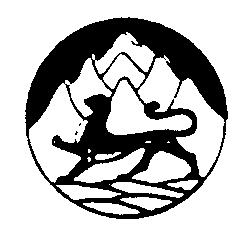 АДМИНИСТРАЦИЯ МЕСТНОГО САМОУПРАВЛЕНИЯАЛАГИРСКОГО МУНИЦИПАЛЬНОГО РАЙОНАРЕСПУБЛИКИ СЕВЕРНАЯ ОСЕТИЯ-АЛАНИЯ П О С Т А Н О В Л Е Н И Еот « 12» января 2024 г.				                     № 12г. АлагирО создании комиссии по проведению конкурсов на право заключения договоров на установку и эксплуатацию рекламных конструкций     В  соответствии  с  Федеральным  законом  от  13.03.2006  No38-ФЗ «О  рекламе»,  Уставом  муниципального образования Алагирский район Республика Северная Осетия-Алания, Решением Собрания представителей Алагирского района от 01.12.2023г. № 7-25-6 «Об утверждении Положения о порядке установки рекламных конструкций на территории муниципального образования Алагирский район Республики Северная Осетия-Алания»:Создать комиссию по проведению конкурсов на право заключения договоров на установку и эксплуатацию рекламных конструкций. Утвердить состав комиссии по проведению конкурсов на право заключения договоров на установку и эксплуатацию рекламных конструкций (прилагается).Признать утратившим силу Постановление администрации местного самоуправления Алагирского муниципального района РСО-Алания от 04.12.2023г. № 2182 «О создании комиссии по проведению конкурсов на право заключения договоров на установку и эксплуатацию рекламных конструкций»Настоящее Постановление вступает в силу с момента его официального опубликования (обнародования). Глава АМСУ  Алагирского муниципального района                                                            Г. Б. Гагиев                                             Приложение 1к Постановлению АМСУ Алагирского муниципального района от «_____»___________2023г.Состав комиссии по проведению конкурсов на право заключения договоров на установку и эксплуатацию рекламных конструкций  №п/пФ. И. О. Должность 1Гозюмов Роман Черменовичзаместитель Главы АМСУ Алагирского района – председатель комиссии 2Магкеева Зарина АрсеновнаГлавный специалист отдела капитального строительства АМСУ Алагирского района- секретарь комиссииЧлены комиссии:Члены комиссии:Члены комиссии:3Бекмурзов Вячеслав ТазаретовичЗам.начальника отдела капитального строительства АМСУ Алагирского района – зам. Председателя комиссии4Кцоев Артур Измаиловичначальник отдела капитального строительства АМСУ Алагирского района5Гатеев Таймураз ХаджумаровичНачальник отдела ГО и ЧС АМСУ Алагирского района6Ботоева Светлана Ахсарбековна главный специалист отдела капитального строительства АМСУ Алагирского района7Газзаев Рустам Заурбекович главный специалист отдела земельных отношений управления по земельным отношениям, собственности и сельскому хозяйству АМСУ Алагирского района.